Testing Polaris API ServicesPolaris Developer Network Sandbox ServersThe PAPI Test Tool may be used both for development purposes as well as testing the availability of the PAPI RESTful Web Service.  The latest version of the PAPI Test Tool may be found on the Polaris Developer Network.	http://developer.polarislibrary.comYou may use the Polaris sandbox servers to initially test the API service.  This will allow you to familiarize yourself with the PAPI Test Tool in a known working environment.The current sandbox servers are:neutron.polarislibrary.comorion.polarislibrary.complato.polarislibrary.comUse the PAPI User information provided by Polaris Support to connect to the service:	Example Data:Access ID: polarisdevAccess Key: 1F3AAD35-ABA6-4D5E-9772-1D0A6CC7CD21Depending on the PAPI Service’s AuthenticationLevel setting in web.config, you may need to create a hash value for all PAPI calls.      <!-- Determines what methods require authentication                    -->    <!--    ALL      - Require authentication for all API calls (default)  -->    <!--    PATRON  - Require authentication for Patron related API calls  -->    <!--    NONE    - Authentication is not required (debug purposes only) -->    <add key="AuthenticationLevel" value="ALL"/>By default, in 4.0, the AuthenticationLevel is set to ALL.Retrieving Bibliographic DataA simple test to verify the PAPI Service is responding is to use the BibGet method while AuthenticationLevel is set to NONE or PATRON.  This will eliminate the need to build a hash value.Step 1) Enter External URLhttp://orion.polarislibrary.com/PAPIService/REST/public/v1/1033/100/1/bib/604836Step 2) Select GET HTTP MethodStep 3) Uncheck Authentication RequiredStep 4) Click Execute Request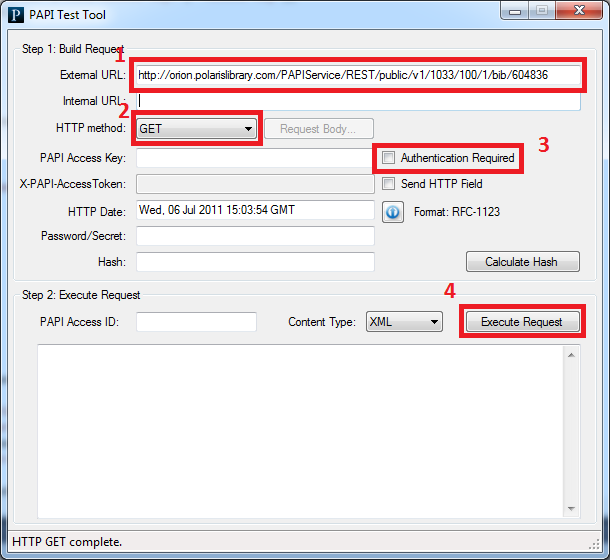 Retrieving Patron DataRetrieving patron data in a secure environment will require using the PAPI Service’s authentication mechanism.  To verify the PAPI Service is responding to patron data requests, use the PatronBasicDataGet method while AuthenticationLevel is set to ALL or PATRON.  This will require the need to build a hash value.Step 1) Enter External URLhttp://orion.polarislibrary.com/PAPIService/REST/public/v1/1033/100/1/patron/21756003332022/basicdataStep 2) Enter the Internal URL if the IIS web server uses a different network name inside the library’s network.  This is not required if ExternalHostname override set in web.config in 4.0.492 and later.Step 3) Select GET HTTP MethodStep 4) Enter PAPI Access KeyStep 5) Verify Authentication Required is checkedStep 6) Click the Update HTTP Date buttonStep 7) Enter Password (patron’s password)Step 8) Click Calculate HashStep 9) Enter PAPI Access IDStep 10) Click Execute Request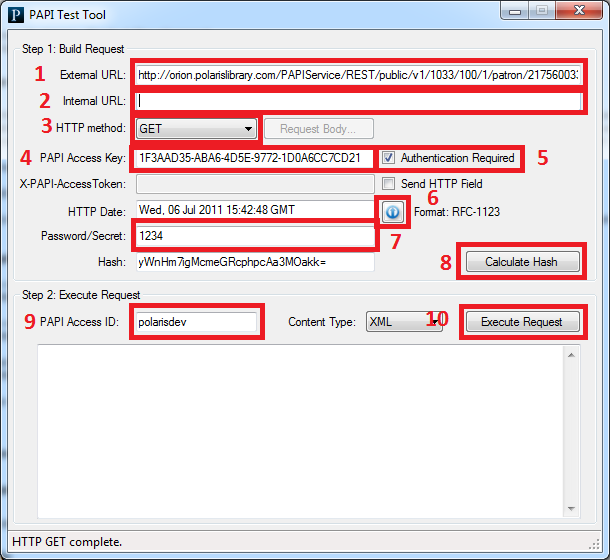 Examining ResultsSuccess: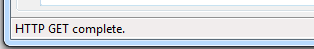 Possible authentication data mismatch (also 401):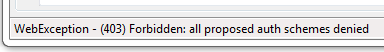 	Resolution- Check patron/item barcode values in URL- Is Internal URL required?- Check PAPI Access ID- Is the HTTP Date within a few minutes of the current time?- Check the password/secret- Did you create the hash value?- Check the PAPI Access IDBad URL: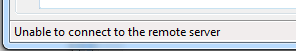 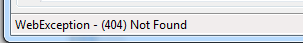 	Resolution		- Check URLIncorrect HTTP Method: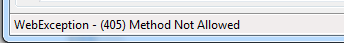 	Resolution		- Check HTTP Method